ISCRIZIONI PFR a.a. 2016-17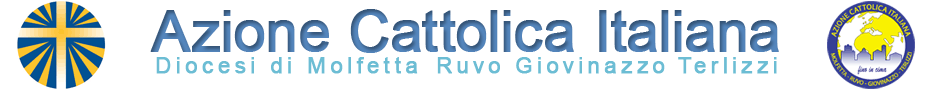 PARROCCHIA __________________________Intendiamo usufruire del BONUS FORMAZIONE:□	interamente□	per Euro ____________□	non intendiamo usufruirneNome e cognome: email: cell: Incarico parrocchiale:Settore di appartenenza:Nome e cognome: email: cell: Incarico parrocchiale:Settore di appartenenza:Nome e cognome: email: cell: Incarico parrocchiale:Settore di appartenenza:Nome e cognome: email: cell: Incarico parrocchiale:Settore di appartenenza:Nome e cognome: email: cell: Incarico parrocchiale:Settore di appartenenza:Nome e cognome: email: cell: Incarico parrocchiale:Settore di appartenenza:Nome e cognome: email: cell: Incarico parrocchiale:Settore di appartenenza:Nome e cognome: email: cell: Incarico parrocchiale:Settore di appartenenza:Nome e cognome: email: cell: Incarico parrocchiale:Settore di appartenenza: